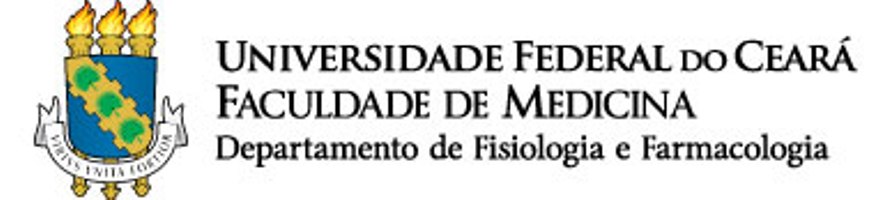 MAPA DE SALAS DO DFF - SEMESTRE 2019.2ANFITEATRO – Capacidade para 80 pessoasANFITEATRO – Capacidade para 80 pessoasANFITEATRO – Capacidade para 80 pessoasANFITEATRO – Capacidade para 80 pessoasANFITEATRO – Capacidade para 80 pessoasSEGUNDA TERÇAQUARTAQUINTASEXTAS2
Curso: Medicina
horário: 8h - 12hDisciplina: Fisiologia Humana II
Curso: Farmácia 
Sala:  anfiteatro
horário: 8h - 12hS2
Curso: Medicina
horário: 8h - 12hDisciplina: Fisiologia Humana II
Curso: Farmácia 
Sala:  anfiteatro
horário: 8h - 12hS2
Curso: Medicina
horário: 8h - 12hS2
Curso: Medicina

horário: 14h - 18hS2
Curso: Medicina

horário: 14h - 18hS2
Curso: Medicina

horário: 14h - 18hS2
Curso: Medicina

horário: 14h - 18hS2
Curso: Medicina

horário: 14h - 18hSEMESTRE 2019.2SEMESTRE 2019.2SEMESTRE 2019.2SEMESTRE 2019.2SEMESTRE 2019.2SEGUNDA TERÇAQUARTAQUINTASEXTADisciplina: Farmacologia Geral
Curso: Farmácia e Biologia
Sala: 205 prédio da Farmácia lagoa
horário: 14h - 18hDisciplina: Farmacologia Geral
Curso: Farmácia e Biologia
Sala: 206 prédio da Farmácia lagoa
horário: 14h - 18hSEMESTRE 2019.2SEMESTRE 2019.2SEMESTRE 2019.2SEMESTRE 2019.2SEMESTRE 2019.2SEGUNDA TERÇAQUARTAQUINTASEXTADisciplina: Fisiologia Humana II
Curso: Enfermagem
Sala:  104 bloco didático Prof. Ronaldo Ribeiro
horário: 8h - 12hDisciplina: Fisiologia Humana II
Curso: Enfermagem
Sala:  104 bloco didático Prof. Ronaldo Ribeiro
horário: 8h - 12hDisciplina: Bases de Fisiologia Humana
Curso: Biotecnologia
Sala:  Sala de Seminários
horário: 8h - 12hDisciplina: Farmacologia
Curso: Enfermagem
Sala:  sala 03- Enfermagem
horário: 14h - 18hDisciplina: Farmacologia aplicada à saúde
Curso: Enfermagem
Sala:  sala de Seminários - DFF
terças - feiras - 14h - 18hDisciplina: Farmacologia
Curso: Enfermagem
Sala:  sala 03 - Enfermagem 
horário: 14h - 18h